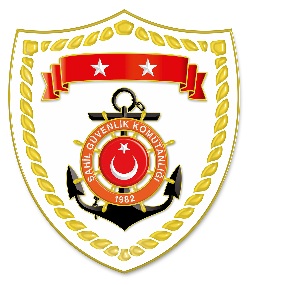 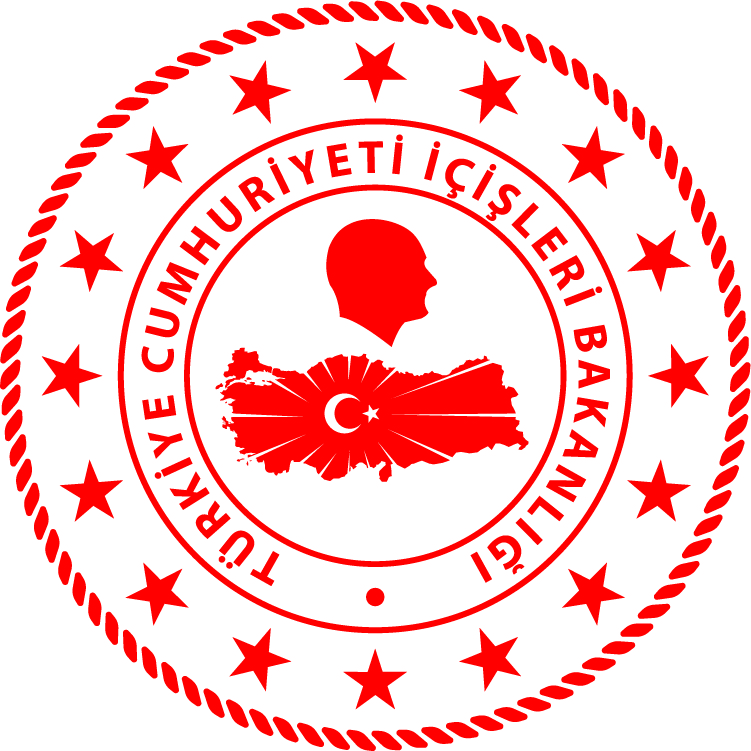 SG Ege Deniz Bölge Komutanlığı *Paylaşılan veriler deniz yoluyla yapılan düzensiz göç esnasında meydana gelen ve arama kurtarma faaliyetleri icra edilen olaylara ait bilgiler içerdiğinden olayların bitiminde değişiklik  gösterebilmektedir. Nihai istatistikî verilere, sona eren ay verisi olarak   linkinden ulaşılabilmektedir.*Statistical information given in the table may vary because they consist of data related    incidents which were occured and  turned into search and rescue operations.The exact numbers at the end of the related month is avaliable on www.sg.gov.tr/duzensiz_goc_istatistikleri.htmlS.NoTARİHMEVKİ VE SAATDÜZENSİZ GÖÇ VASITASIYAKALANAN TOPLAM DÜZENSİZ GÖÇMEN KAÇAKÇISI/ŞÜPHELİKURTARILAN TOPLAM DÜZENSİZ GÖÇMEN/ŞAHIS SAYISIBEYANLARINA GÖRE KURTARILAN
 DÜZENSİZ GÖÇMEN UYRUKLARI108 Ağustos 2022MUĞLA/Bodrum06.45Lastik Bot-22 Filistin208 Ağustos 2022İZMİR/Dikili08.00Lastik Bot-3320 Yemen, 11 Eritre, 2 Kongo 308 Ağustos 2022İZMİR/Çeşme10.05Ada üzerinde-84 Eritre, 4 Yemen(3 cansız beden)408 Ağustos 2022AYDIN/Didim15.05Yelkenli Tekne-3314 İran, 13 Afganistan, 5 Irak,        1 Kırgızistan508 Ağustos 2022MUĞLA/Marmaris13.05Can Salı-2611 Suriye, 11 Filistin, 3 Yemen,            1 Orta Afrika608 Ağustos 2022MUĞLA/Marmaris17.45Lastik Bot-2213 Suriye, 9 Filistin708 Ağustos 2022İZMİR/Dikili19.30Lastik Bot-64 Yemen, 1 Suriye, 1 Eritre 808 Ağustos 2022İZMİR/Karaburun22.25Lastik Bot-3736 Yemen, 1 Eritre 